Flowchart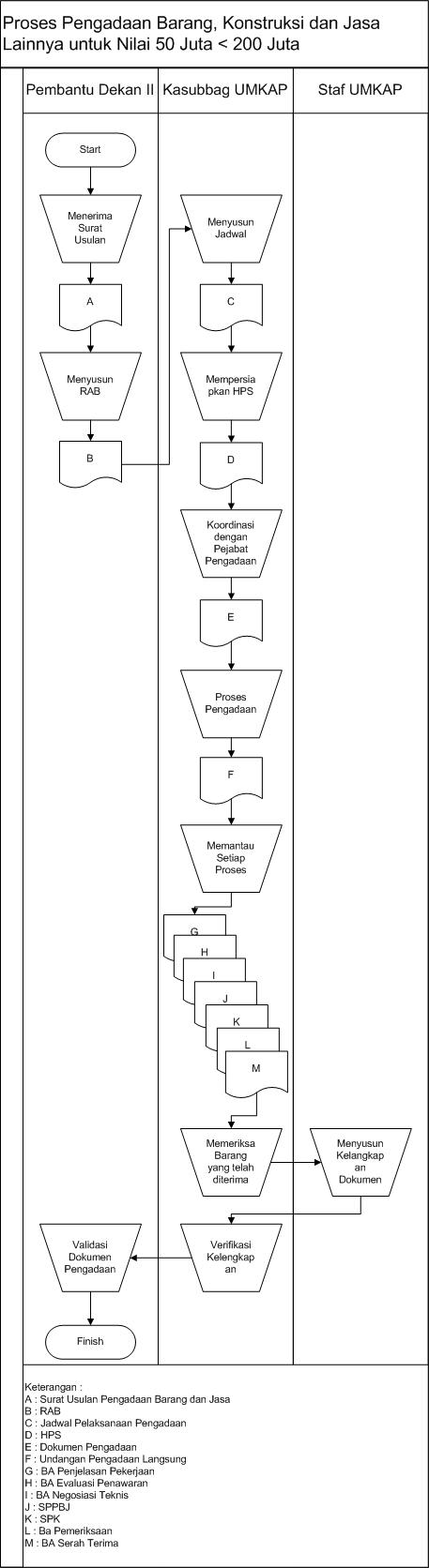 TujuanTujuanUntuk memperoleh barang/jasa yang dibutuhkan oleh unit kerja di lingkungan UNS dalam jumlah yang cukup, dengan kualitas dan harga yang dapat dipertanggungjawabkan, dalam waktu dan tempat tertentu.Untuk memperoleh barang/jasa yang dibutuhkan oleh unit kerja di lingkungan UNS dalam jumlah yang cukup, dengan kualitas dan harga yang dapat dipertanggungjawabkan, dalam waktu dan tempat tertentu.Untuk memperoleh barang/jasa yang dibutuhkan oleh unit kerja di lingkungan UNS dalam jumlah yang cukup, dengan kualitas dan harga yang dapat dipertanggungjawabkan, dalam waktu dan tempat tertentu.Untuk memperoleh barang/jasa yang dibutuhkan oleh unit kerja di lingkungan UNS dalam jumlah yang cukup, dengan kualitas dan harga yang dapat dipertanggungjawabkan, dalam waktu dan tempat tertentu.Ruang LingkupRuang LingkupPengadaan Barang Jasa yang pembiayaannya sesuai dengan Perpres 54 Tahun 2010 beserta perubahannyaPengadaan Barang Jasa yang pembiayaannya sesuai dengan Perpres 54 Tahun 2010 beserta perubahannyaPengadaan Barang Jasa yang pembiayaannya sesuai dengan Perpres 54 Tahun 2010 beserta perubahannyaPengadaan Barang Jasa yang pembiayaannya sesuai dengan Perpres 54 Tahun 2010 beserta perubahannyaReferensiReferensiPerpres No.54 Tahun 2010Perpres No. 70 Tahun 2012Perpres No.54 Tahun 2010Perpres No. 70 Tahun 2012Perpres No.54 Tahun 2010Perpres No. 70 Tahun 2012Perpres No.54 Tahun 2010Perpres No. 70 Tahun 2012Definis/penjelasan umumDefinis/penjelasan umumPengadaan barang/jasa adalah kegiatan pengadaan barang/jasa yang dibiayai dengan APBN/APBD, baik yang dilaksanakan secara swakelola maupun oleh penyedia barang/jasa. Prosedur ini berlaku untuk Proses Pengadaan Langsung Barang, Konstruksi dan Jasa Lainnya dengan Nilai 10 Juta ≤ 100 Juta.Pengadaan barang/jasa adalah kegiatan pengadaan barang/jasa yang dibiayai dengan APBN/APBD, baik yang dilaksanakan secara swakelola maupun oleh penyedia barang/jasa. Prosedur ini berlaku untuk Proses Pengadaan Langsung Barang, Konstruksi dan Jasa Lainnya dengan Nilai 10 Juta ≤ 100 Juta.Pengadaan barang/jasa adalah kegiatan pengadaan barang/jasa yang dibiayai dengan APBN/APBD, baik yang dilaksanakan secara swakelola maupun oleh penyedia barang/jasa. Prosedur ini berlaku untuk Proses Pengadaan Langsung Barang, Konstruksi dan Jasa Lainnya dengan Nilai 10 Juta ≤ 100 Juta.Pengadaan barang/jasa adalah kegiatan pengadaan barang/jasa yang dibiayai dengan APBN/APBD, baik yang dilaksanakan secara swakelola maupun oleh penyedia barang/jasa. Prosedur ini berlaku untuk Proses Pengadaan Langsung Barang, Konstruksi dan Jasa Lainnya dengan Nilai 10 Juta ≤ 100 Juta.Rekaman MutuRekaman MutuSurat usulan Pengadaan Barang/Jasa, RAB, Jadwal Pelaksanaan, HPS, Dokumen Pengadaan, Undangan Pengadaan Langsung,Surat usulan Pengadaan Barang/Jasa, RAB, Jadwal Pelaksanaan, HPS, Dokumen Pengadaan, Undangan Pengadaan Langsung,Surat usulan Pengadaan Barang/Jasa, RAB, Jadwal Pelaksanaan, HPS, Dokumen Pengadaan, Undangan Pengadaan Langsung,Surat usulan Pengadaan Barang/Jasa, RAB, Jadwal Pelaksanaan, HPS, Dokumen Pengadaan, Undangan Pengadaan Langsung,Sasaran KinerjaSasaran KinerjaMemperoleh hasil sesuai yang diharapkan dan dapat dipertanggungjawabkanMemperoleh hasil sesuai yang diharapkan dan dapat dipertanggungjawabkanMemperoleh hasil sesuai yang diharapkan dan dapat dipertanggungjawabkanMemperoleh hasil sesuai yang diharapkan dan dapat dipertanggungjawabkanNO.AKTIVITASAKTIVITASPELAKSANAPENANGGUNGJAWABREKAMANMenerima Surat Usulan Pengadaan Barang / Jasa dari unit kerjaMenerima Surat Usulan Pengadaan Barang / Jasa dari unit kerjaPembantu Dekan IIPembantu Dekan IISurat Usulan Pengadaan Barang & JasaMenyusun RAB sesuai dengan kebutuhan user yang tertuang dalam Surat UsulanMenyusun RAB sesuai dengan kebutuhan user yang tertuang dalam Surat UsulanPembantu Dekan IIPembantu Dekan IIRABMenyusun Jadwal Rencana Pengadaan secara keseluruhan; termasuk memantau waktu yang dibutuhkan oleh panitia Pengadaan untuk memproses setiap tahapMenyusun Jadwal Rencana Pengadaan secara keseluruhan; termasuk memantau waktu yang dibutuhkan oleh panitia Pengadaan untuk memproses setiap tahapKasubbag. UMKAPPembantu Dekan IIJadwal Pelaksanaan PengadaanMempersiapkan Harga Perkiraan Sendiri yang telah ditetapkan oleh PPK dan telah diverifikasi anggarannya oleh bagian keuanganMempersiapkan Harga Perkiraan Sendiri yang telah ditetapkan oleh PPK dan telah diverifikasi anggarannya oleh bagian keuanganKasubbag. UMKAPPembantu Dekan IIHPSMelakukan koordinasi dengan Pejabat Pengadaan untuk menyusun dokumen pengadaan yang berisi Kerangka Acuan Kerja (KAK)Melakukan koordinasi dengan Pejabat Pengadaan untuk menyusun dokumen pengadaan yang berisi Kerangka Acuan Kerja (KAK)Kasubbag. UMKAPPembantu Dekan IIDokumen pengadaanMelakukan proses pengadaan langsung dengan mengundang penyedia jasa yang telah masuk dalam Daftar Rekanan Mampu UNS, dilakukan bersama dengan Pejabat PengadaanMelakukan proses pengadaan langsung dengan mengundang penyedia jasa yang telah masuk dalam Daftar Rekanan Mampu UNS, dilakukan bersama dengan Pejabat PengadaanKasubbag. UMKAPPembantu Dekan IIUndangan Pengadaan LangsungMemantau Setiap Proses Pengadaan : Proses Penjelasan Pekerjaan Proses penawaran serta negosiasi teknis Penetapan & Penunjukan penyedia barang/jasa Proses Kontrak Proses pemeriksaan pekerjaan dinilai dengan prestasi kerja yang telah diperoleh. Apabila terlambat perlu adanya peringatanProses Serah Terima PekerjaanMemantau Setiap Proses Pengadaan : Proses Penjelasan Pekerjaan Proses penawaran serta negosiasi teknis Penetapan & Penunjukan penyedia barang/jasa Proses Kontrak Proses pemeriksaan pekerjaan dinilai dengan prestasi kerja yang telah diperoleh. Apabila terlambat perlu adanya peringatanProses Serah Terima PekerjaanKasubbag. UMKAPPembantu Dekan IIBA  Penjelasan PekerjaanBA Evaluasi PenawaranBA Negosiasi TeknisSPPBJSPKBA PemeriksaanBA Serah TerimaMemeriksa Barang/Jasa yang telah diterimaMemeriksa Barang/Jasa yang telah diterimaKasubbag. UMKAPPembantu Dekan IIMenyusun Kelengkapan dokumen pengadaan barang/jasa untuk proses pembayaranMenyusun Kelengkapan dokumen pengadaan barang/jasa untuk proses pembayaranStaf. UMKAPKasubbag. UMKAPVerifikasi Kelengkapan dokumen pengadaan yang telah disusunVerifikasi Kelengkapan dokumen pengadaan yang telah disusunKasubbag. UMKAPPembantu Dekan IIValidasi Dokumen Pengadaan secara lengkap serta disposisi pengiriman ke Bag. KeuanganValidasi Dokumen Pengadaan secara lengkap serta disposisi pengiriman ke Bag. KeuanganPembantu Dekan IIPembantu Dekan IISelesaiSelesai